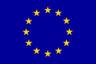 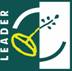 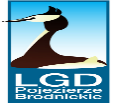 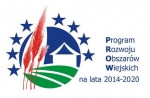                         "Europejski Fundusz Rolny na rzecz Rozwoju Obszarów Wiejskich: Europa inwestująca w obszary wiejskie"	Załącznik nr 12p           do Ogłoszenia o naborze wniosków na operacje realizowane przez podmioty inne niż LGD w ramach poddziałania 19.2 „Wsparcie na wdrażanie operacji w ramach strategii rozwoju lokalnego kierowanego przez społeczność” objętego Programem Rozwoju Obszarów Wiejskich na lata 2014-2020Załącznik do Lokalnych kryteriów wyboru  nr 6 dla przedsięwzięcia: Rozwój ogólnodostępnej i niekomercyjnej infrastruktury turystycznej, rekreacyjnej lub kulturowej.Oświadczenie dotyczące utworzenia lub modernizacji infrastruktury dostosowanej do potrzeb osób niepełnosprawnych- załącznik dodatkowy LGD.OBOWIĄZUJĄCY W RAMACH KONKURSU NR 2/2022Ja, niżej podpisany(-a) jestem wnioskodawcą/pełnomocnikiem wnioskodawcy  w ramach naboru na poddziałania 19.2    " Wsparcie na wdrażanie operacji w ramach strategii rozwoju lokalnego kierowanego przez społeczność" objętego Programem Rozwoju Obszarów Wiejskich na lata 2014-2020 dla przedsięwzięcia w ramach LSR:  Rozwój ogólnodostępnej i niekomercyjnej infrastruktury turystycznej, rekreacyjnej lub kulturowej.Oświadczam, że operacja infrastrukturalna będzie/nie będzie2 dostosowana do potrzeb osób niepełnosprawnych. Jednocześnie w ramach utworzenia / modernizacji2  infrastruktury planowane jest  poniesienie następujących kosztów:Ja niżej podpisany(-a) oświadczam, że  jestem świadomy(-a) odpowiedzialności karnej za podawanie fałszywych danych lub złożenie fałszywych oświadczeń.   …………………………………………………..				…………..…………………………………Miejscowość, data 						Podpis wnioskodawcy/ pełnomocnika2L.p.Rodzaj wydatku ( kosztorys inwestorski).KwotaUwagi